Sábado 18 de julio 2020No ha sido fácil, pero se ha hecho todo lo posible que lleguen los paquetes a todas las personas, ya tenemos cubierto en 98% todo el Municipio, el día de mañana se cubrirá lo que hace faltaQueremos Agradecerles a todo el personal de la Municipalidad y a las personas que se nos unieron ya que fue de gran ayuda para que los paquetes llegarán a su destino.                                 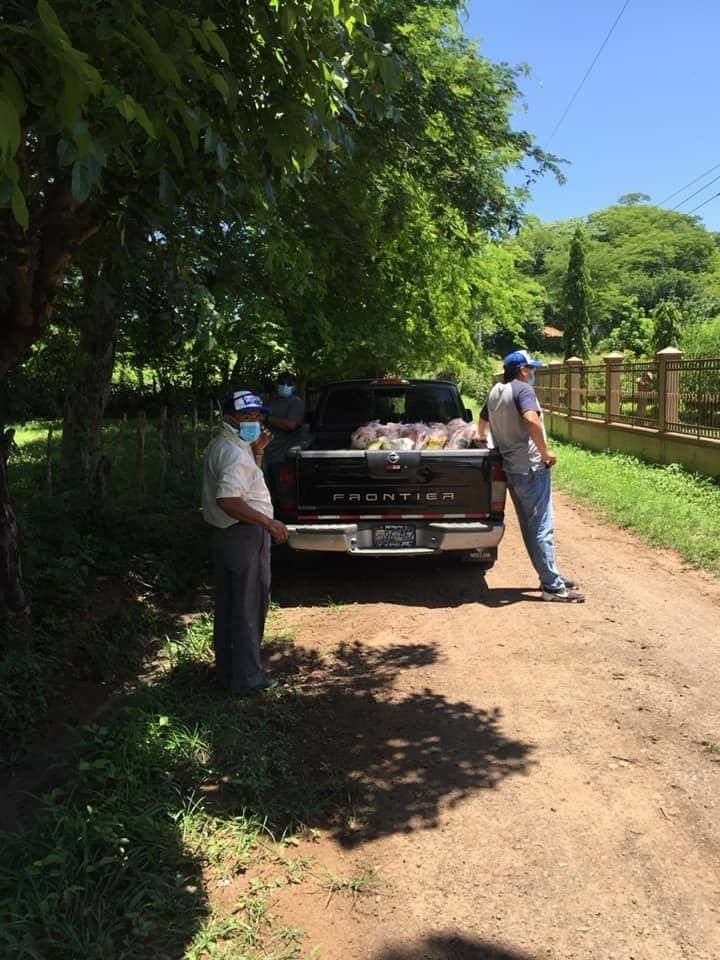 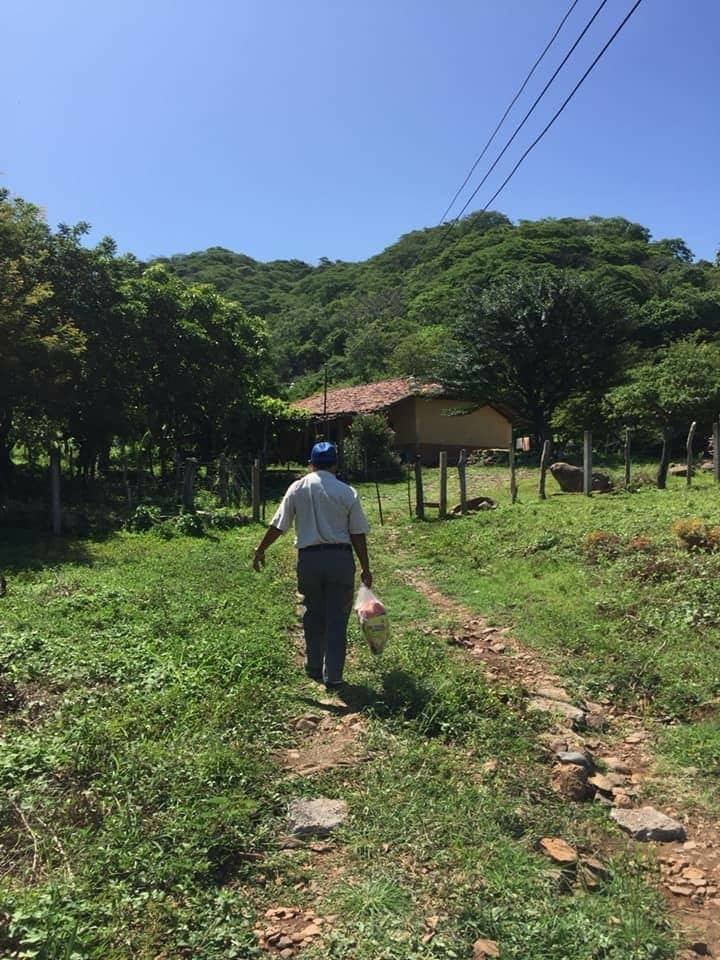 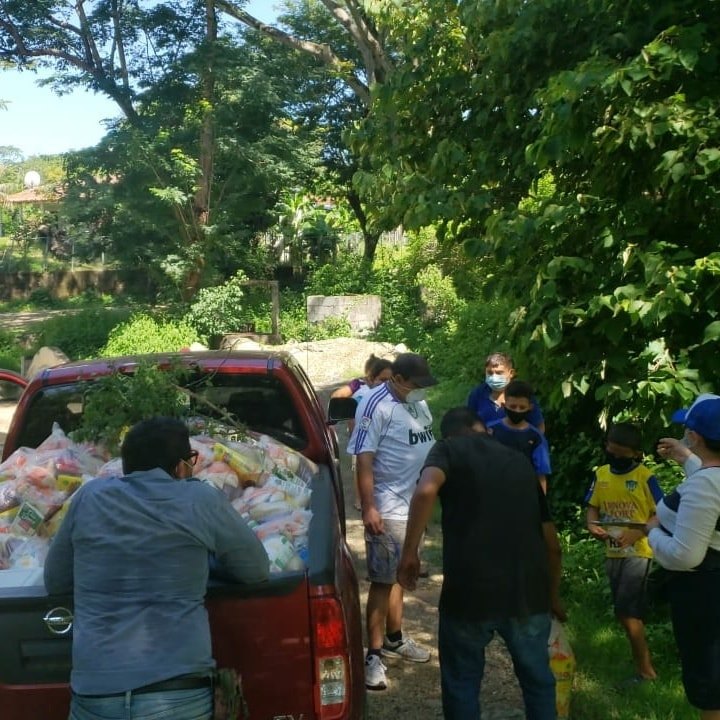 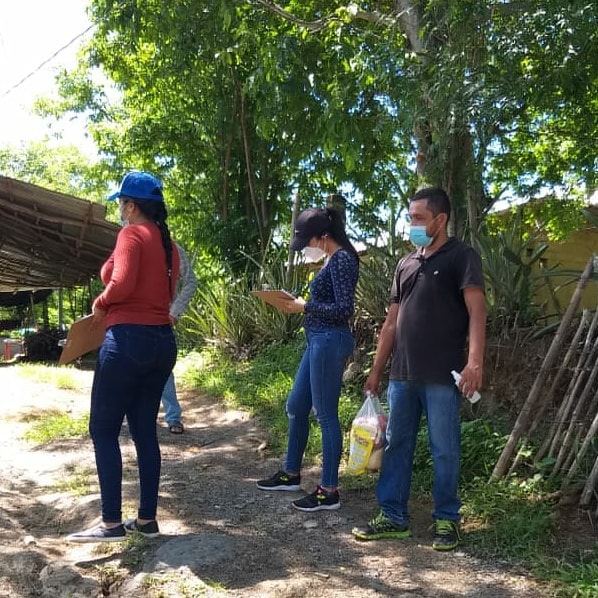 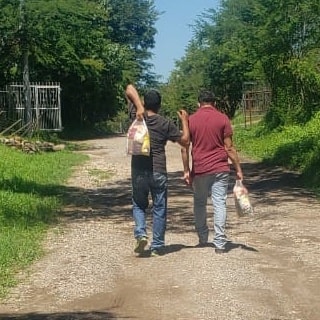 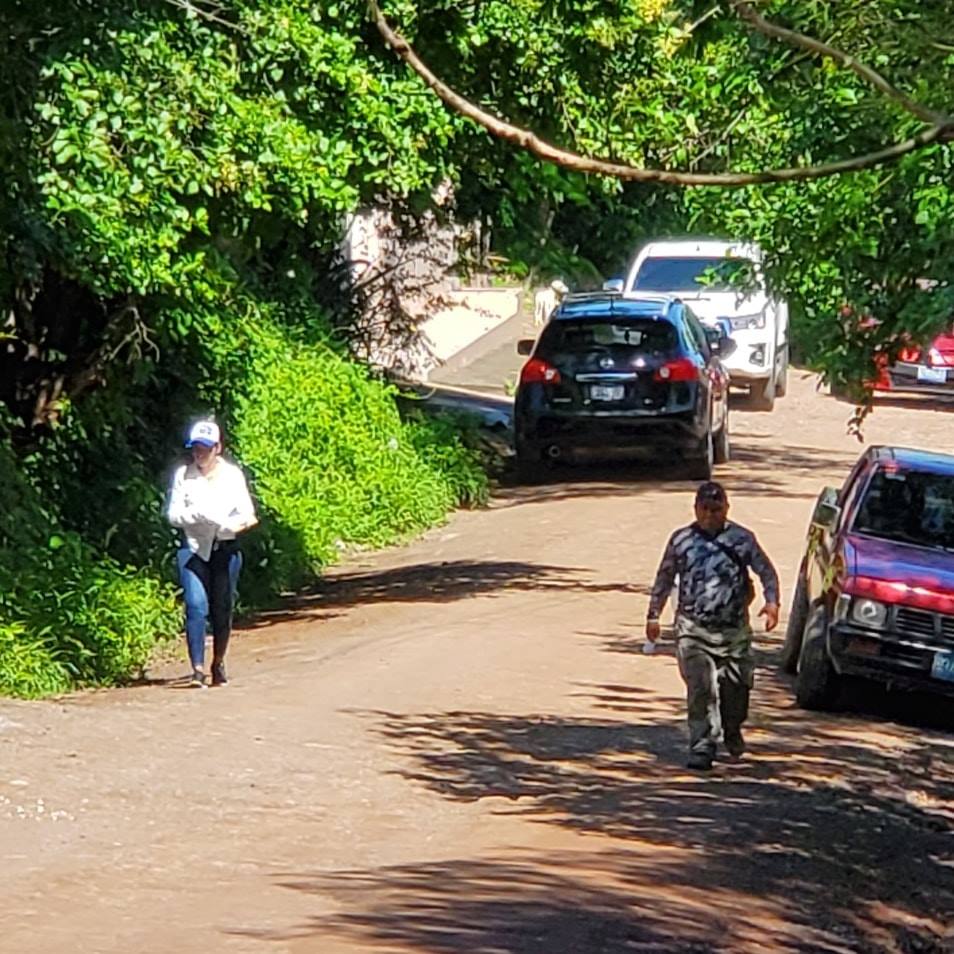 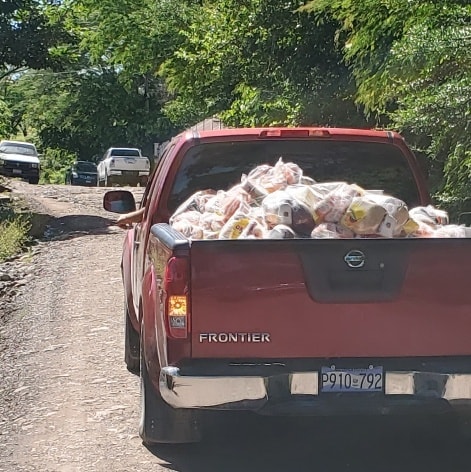 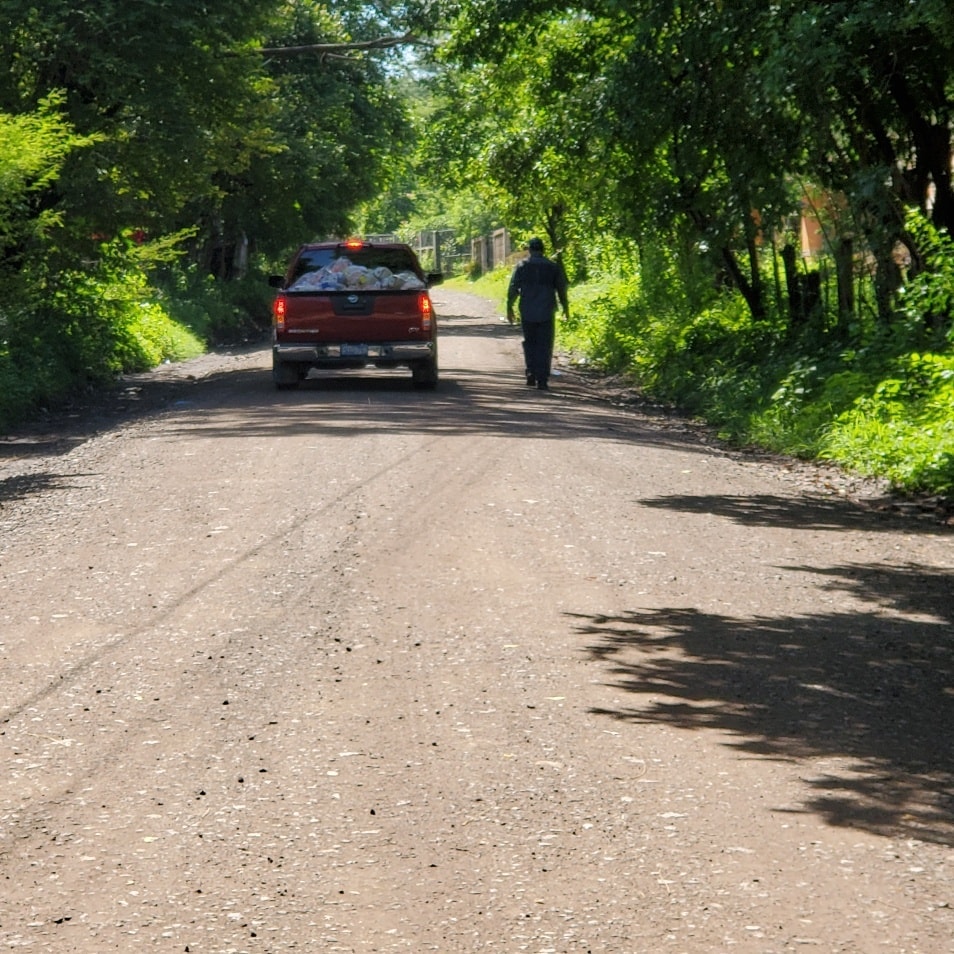 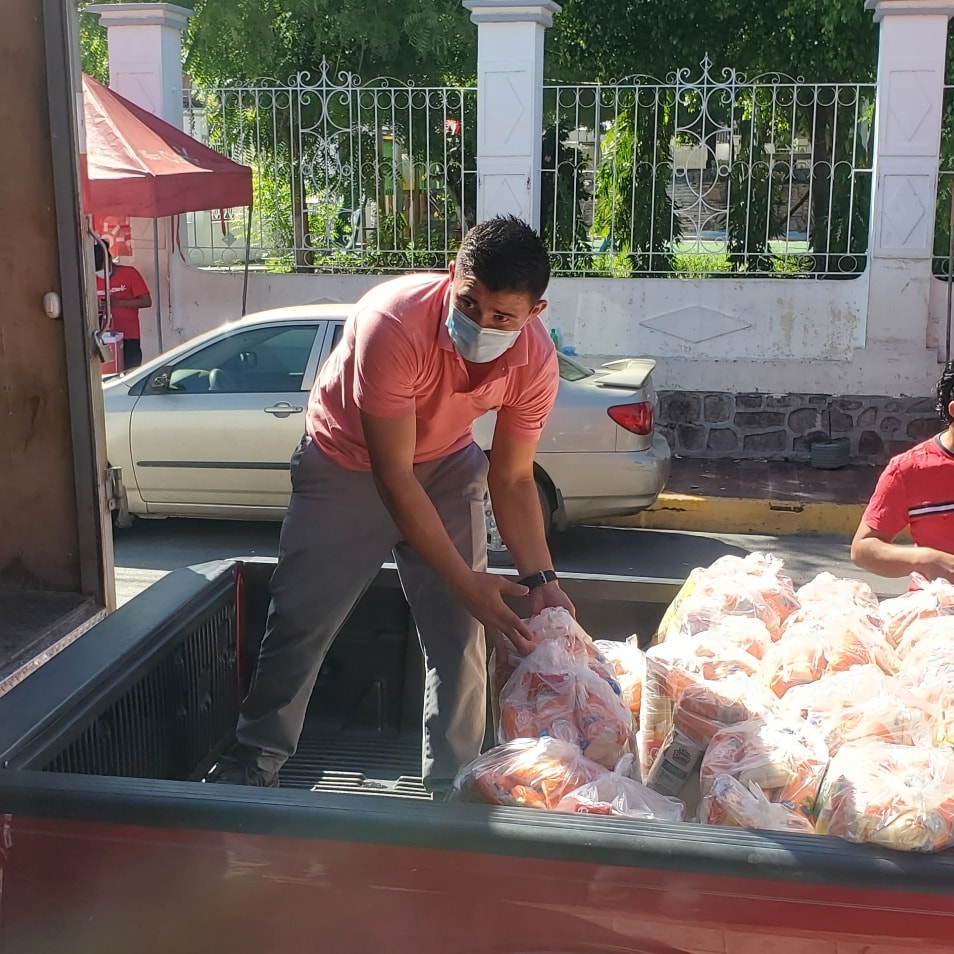 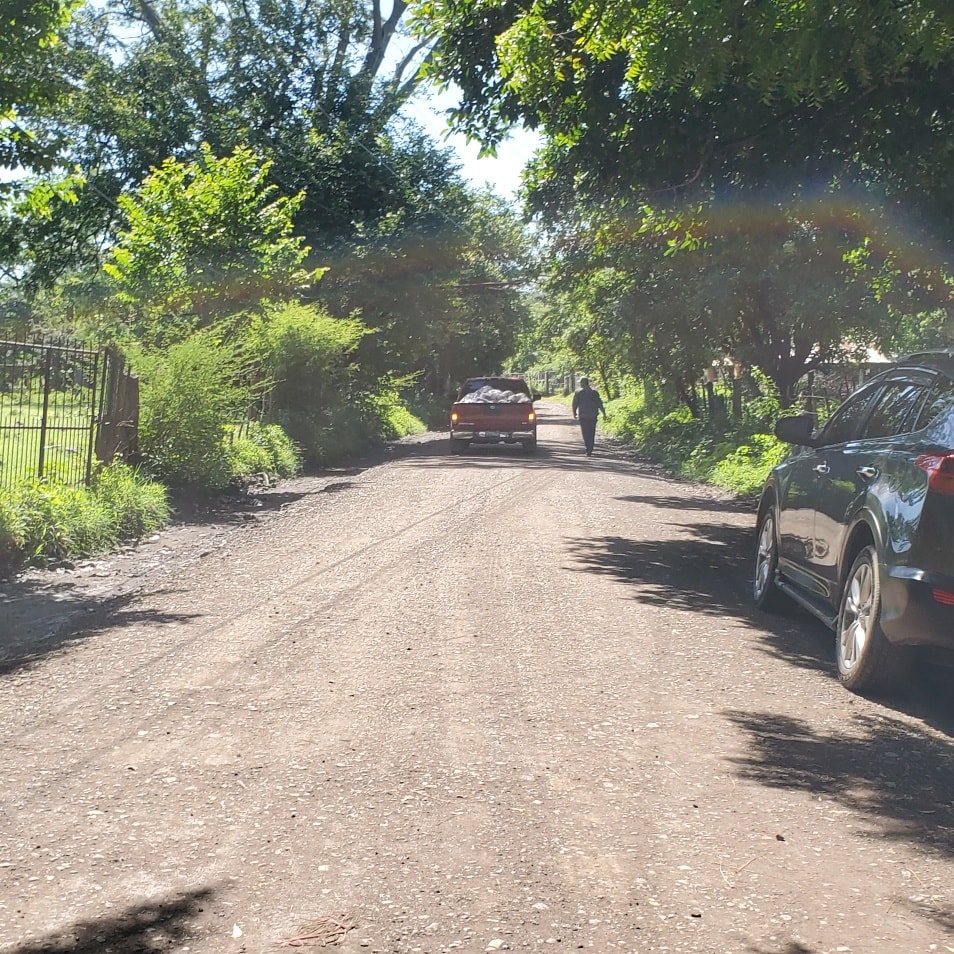 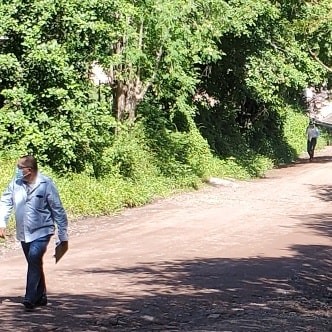 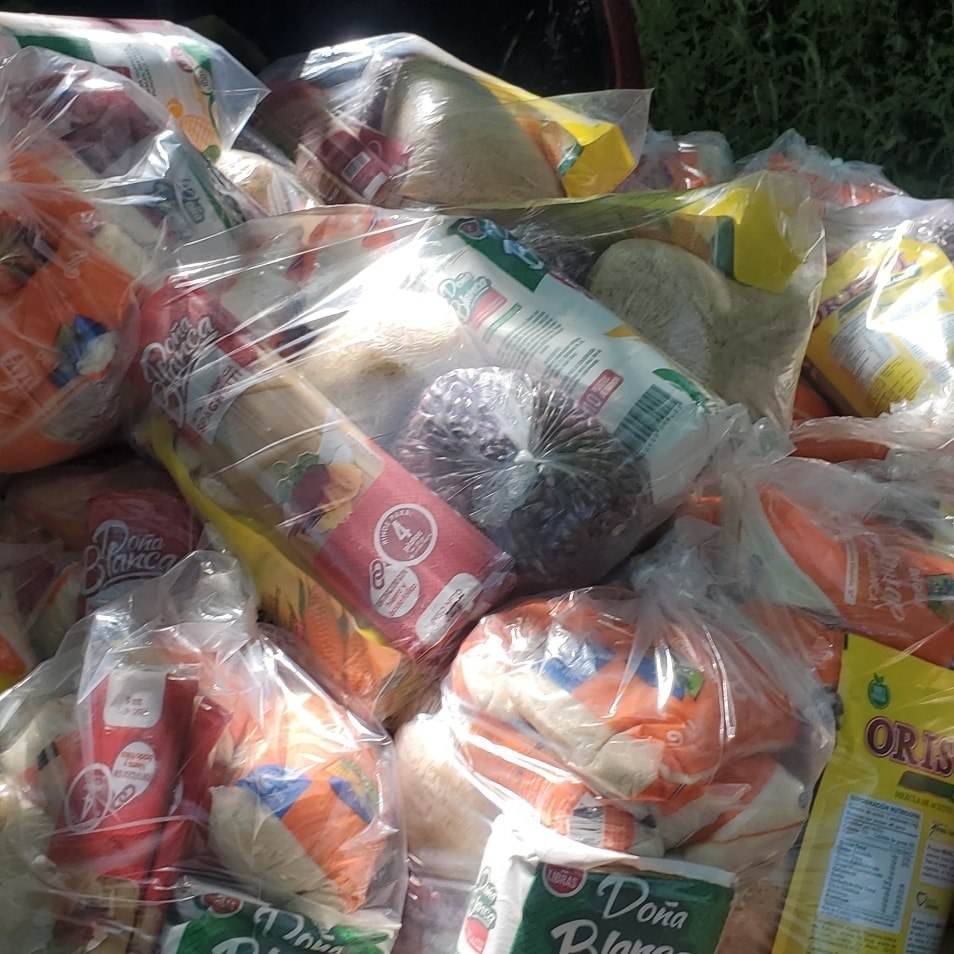 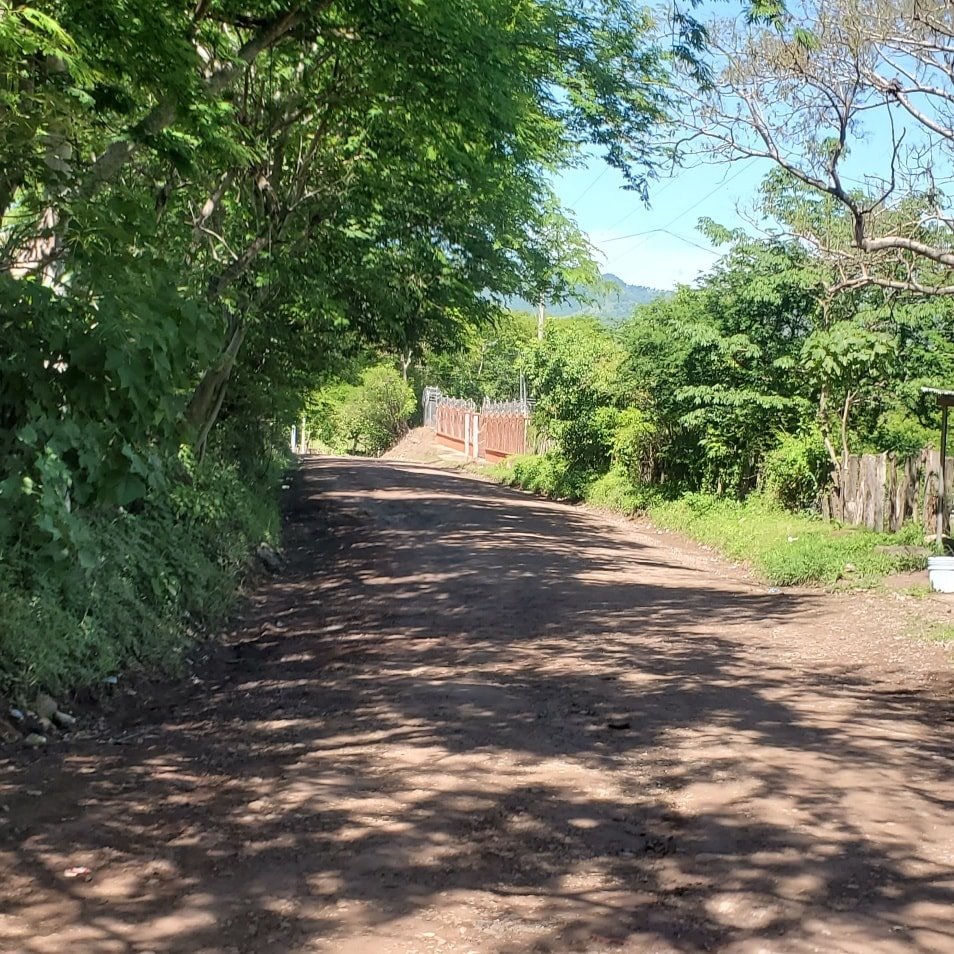 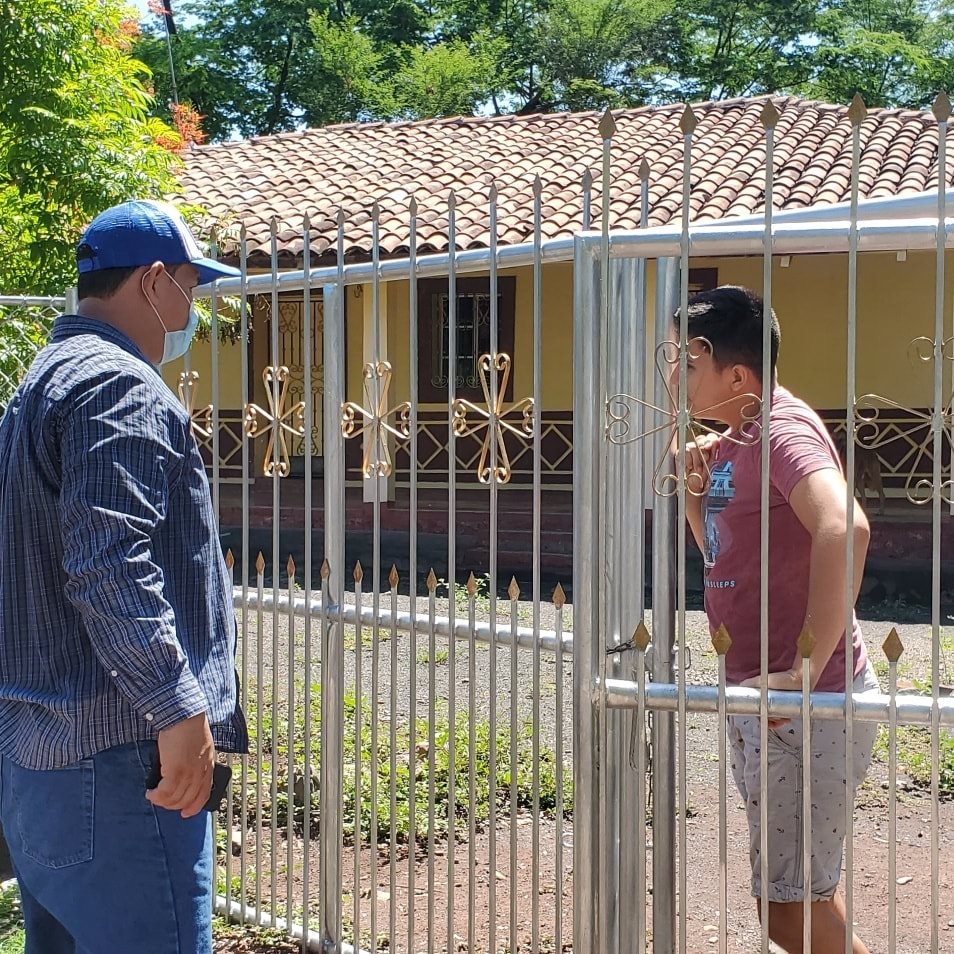 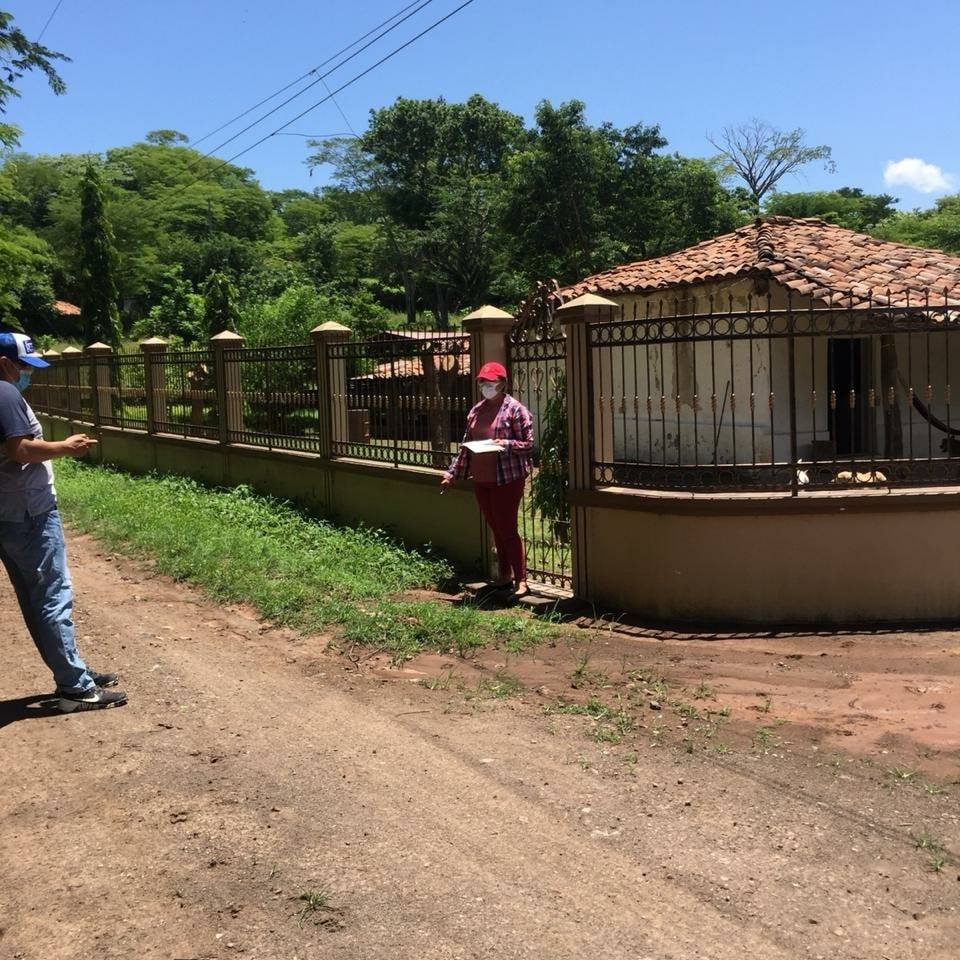 Gracias a Dios cantón las cañas, recibió los paquetes alimenticios casa x casa.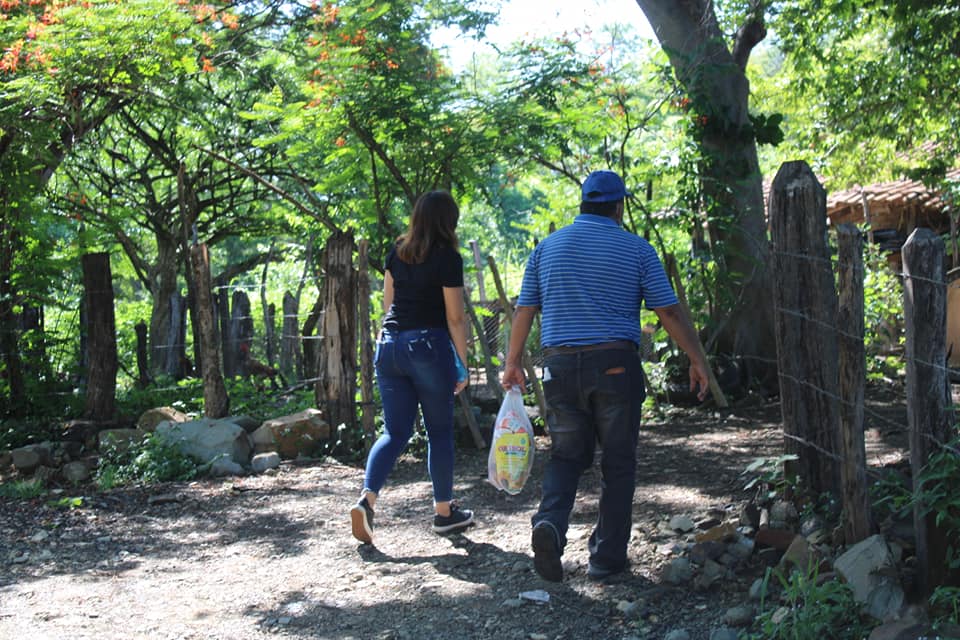 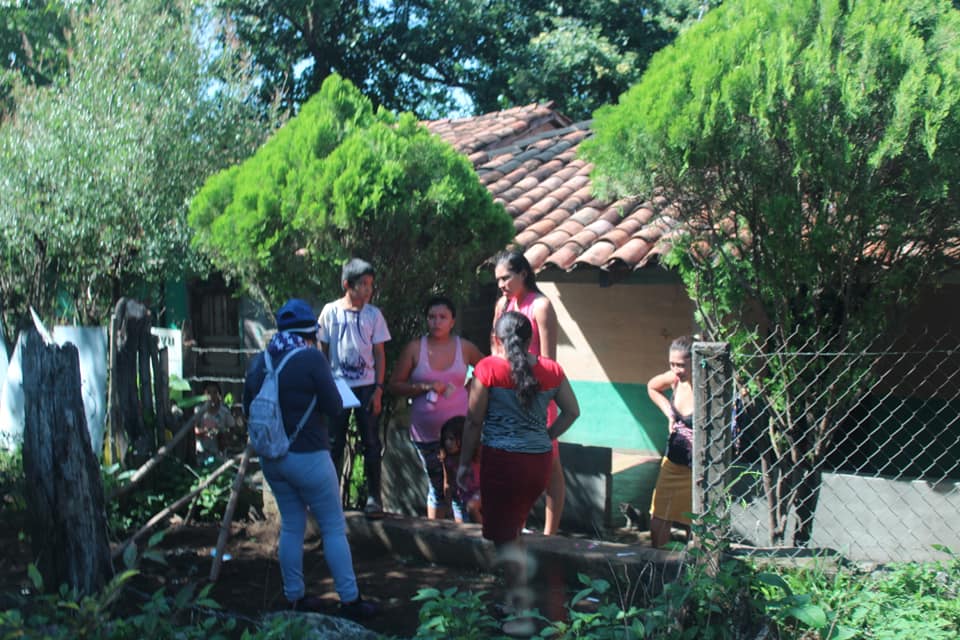 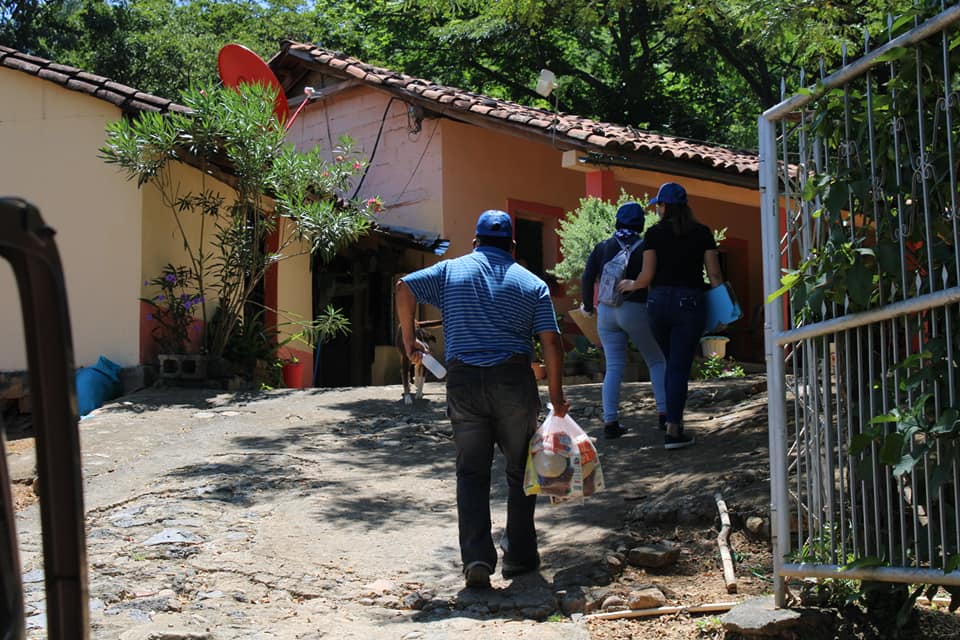 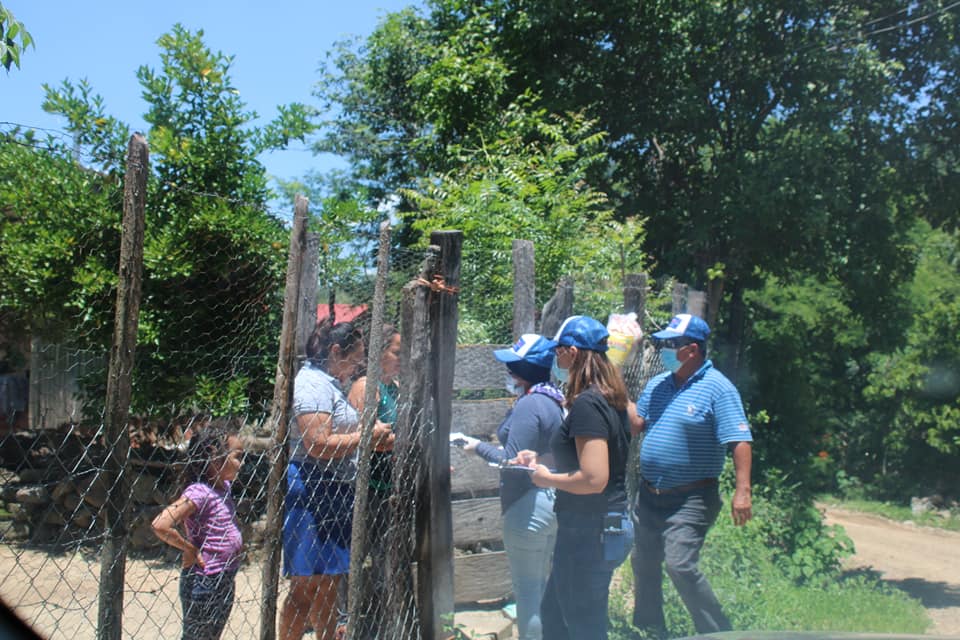 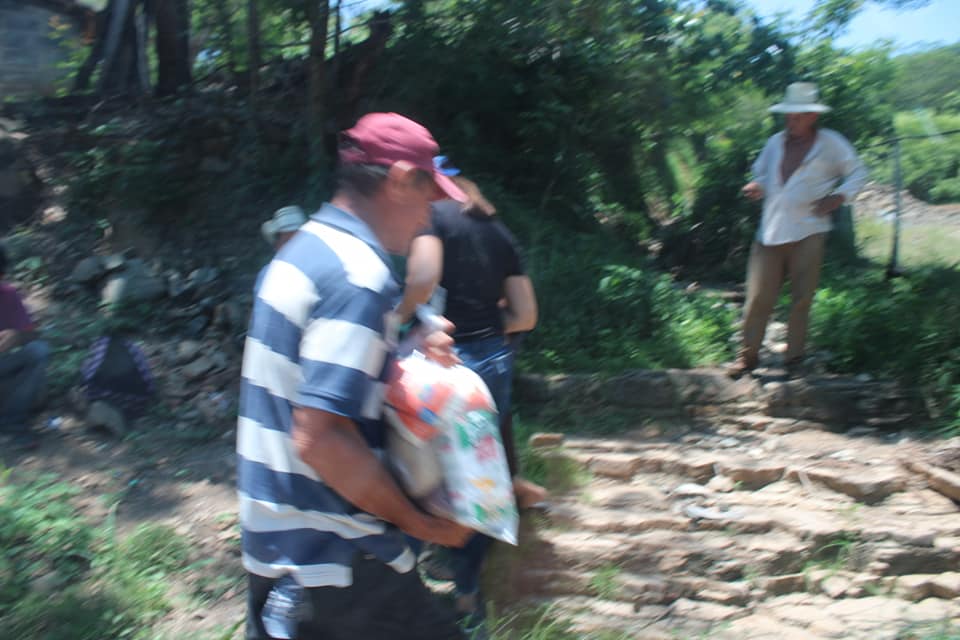 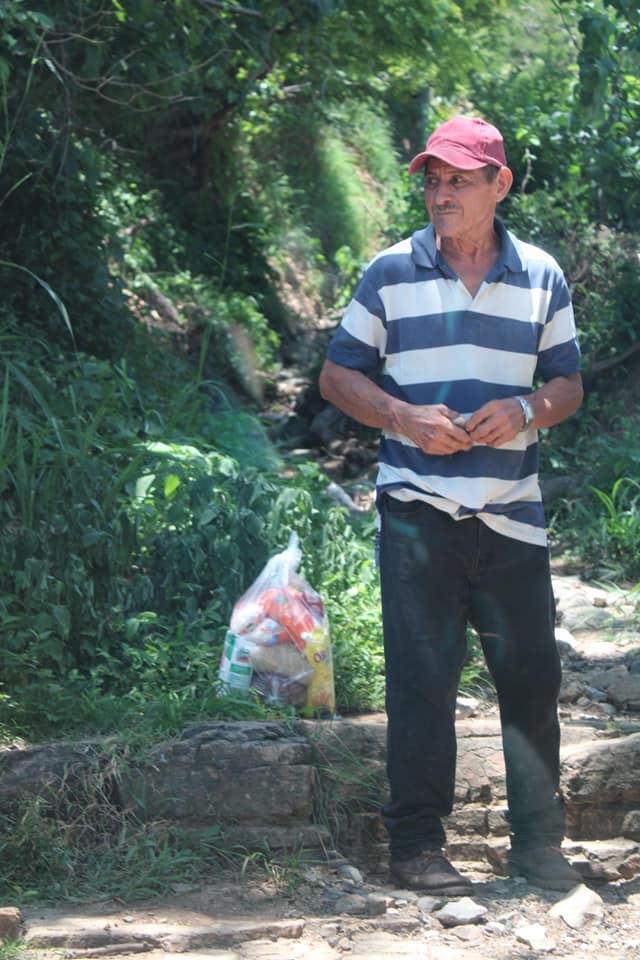 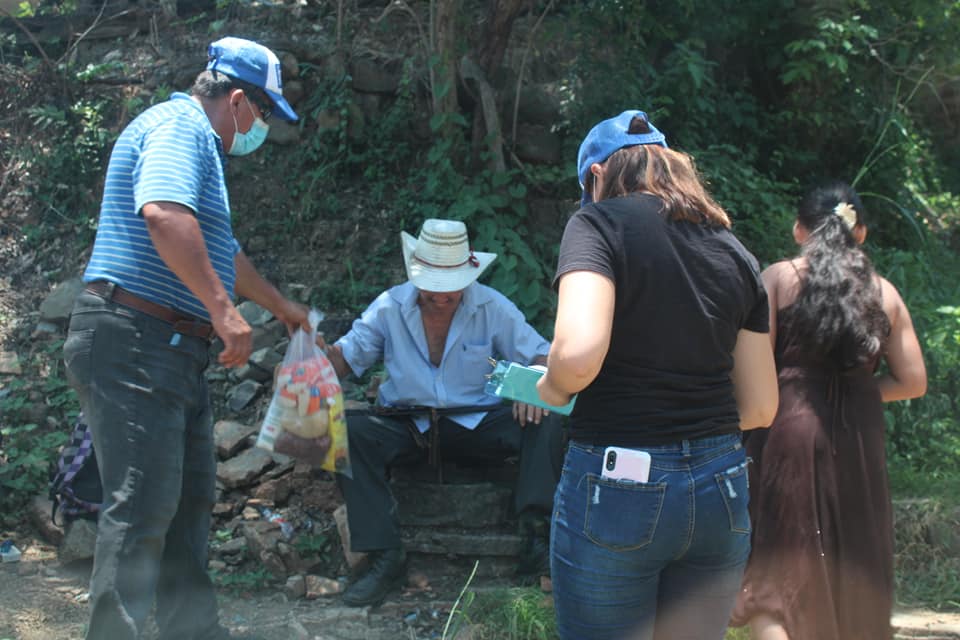 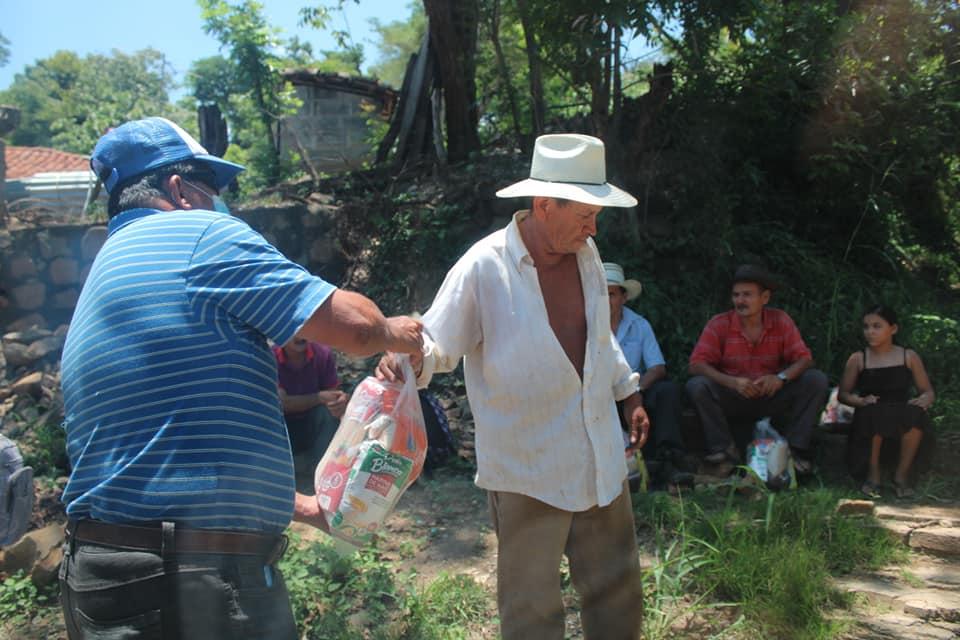 Gracias a la bendición de Dios hemos logrado llegar a todos los lugares del Cantón las Cañas, uno por uno todos los hogares fueron visitados y agradecemos el esfuerzo y la dedicación de cada uno de los empleados municipales a nuestro alcalde Ronny Lazo, gracias por permitirnos ser parte de este hermoso gesto de amor a nuestra gente hoy podemos decir MISIÓN CUMPLIDA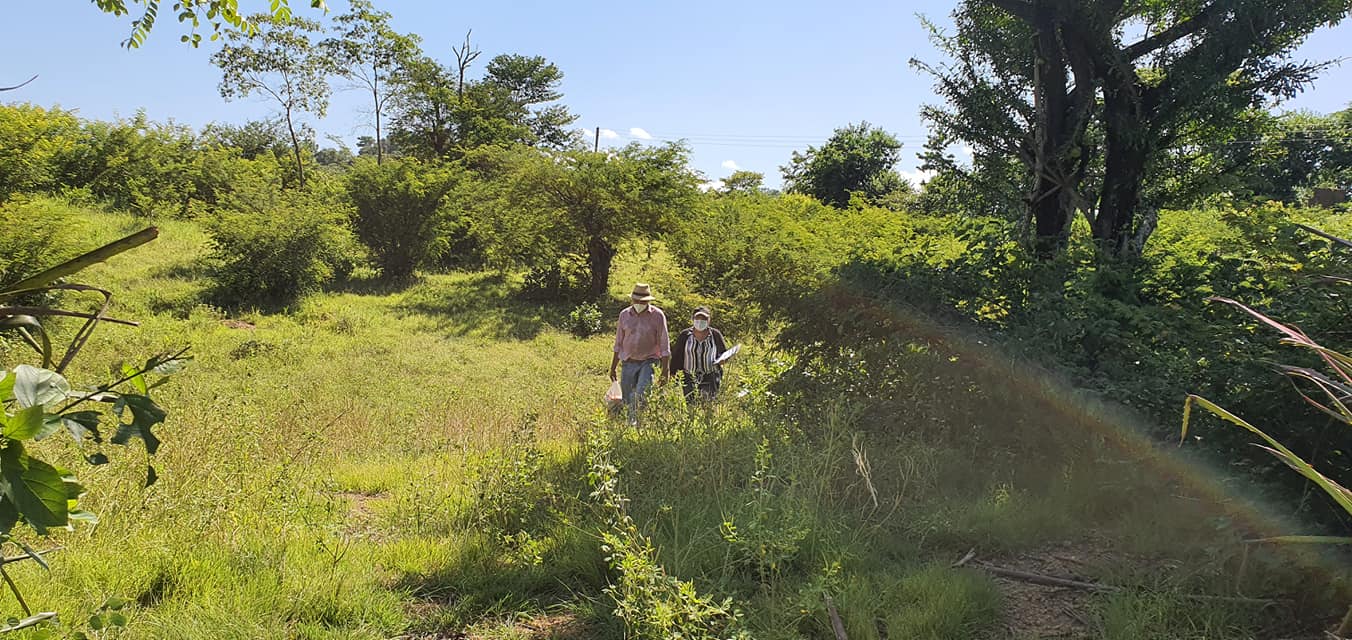 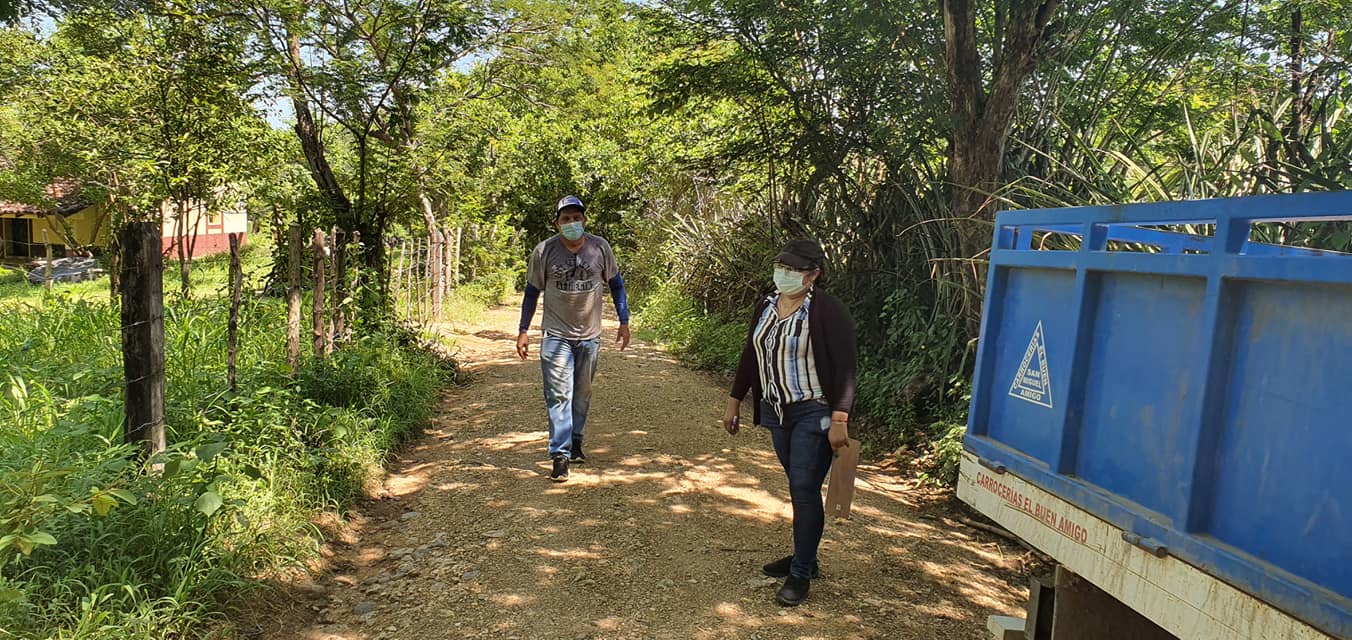 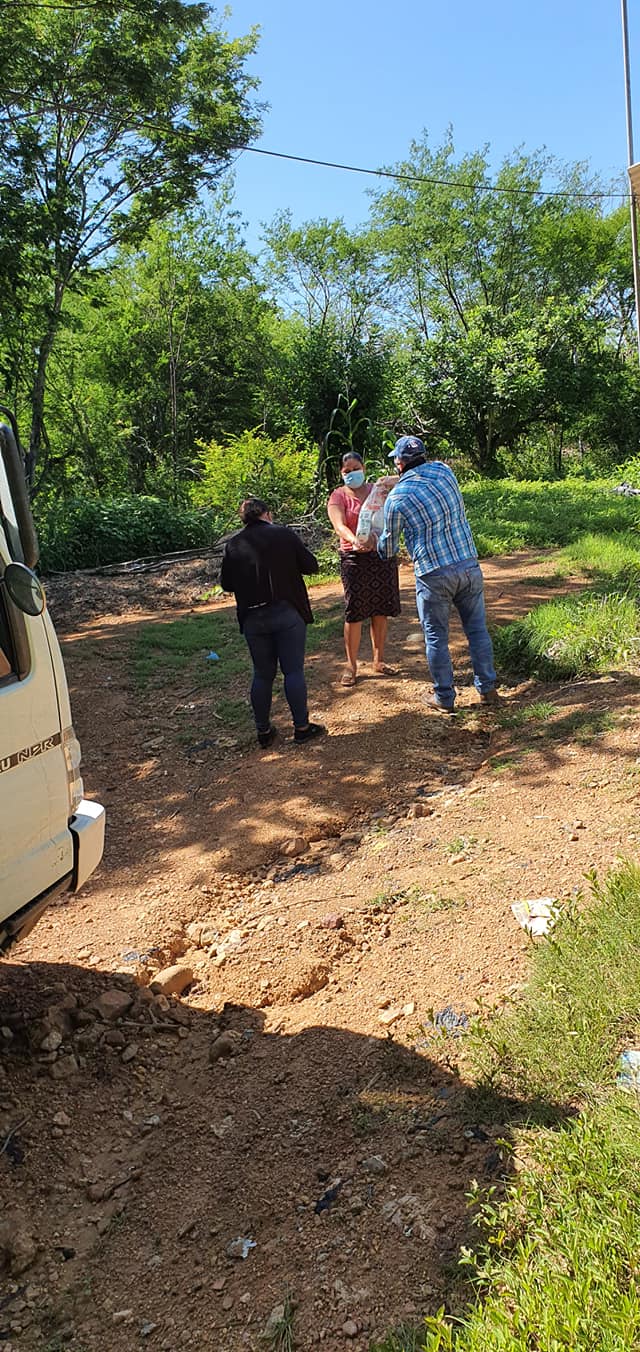 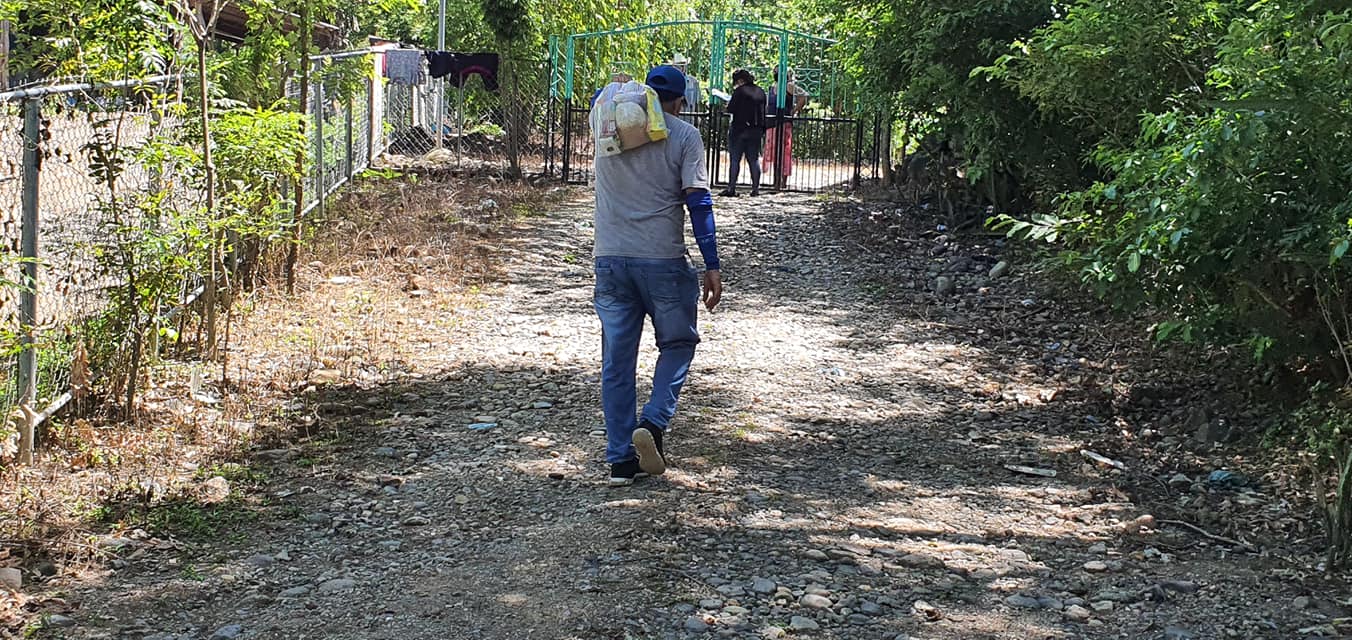 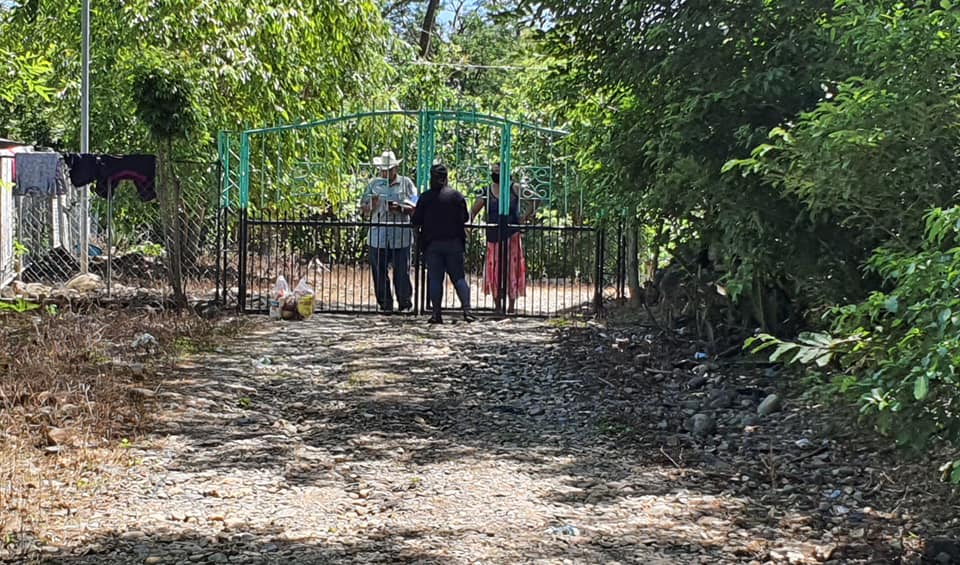 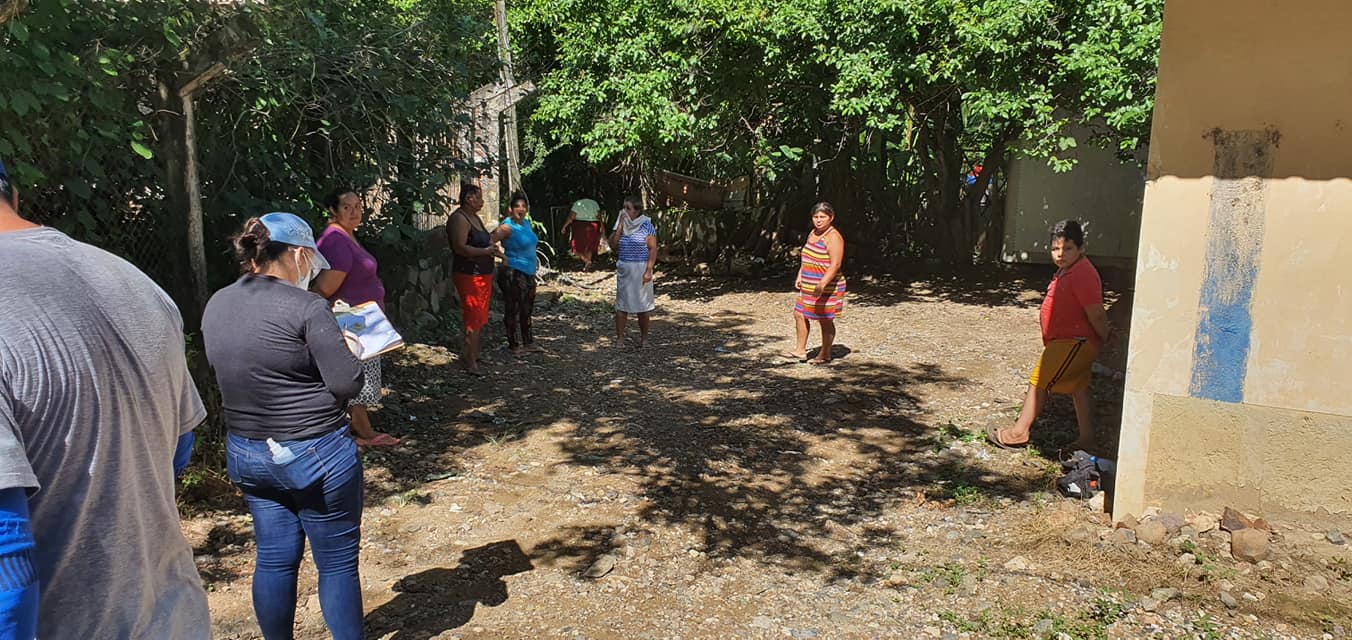 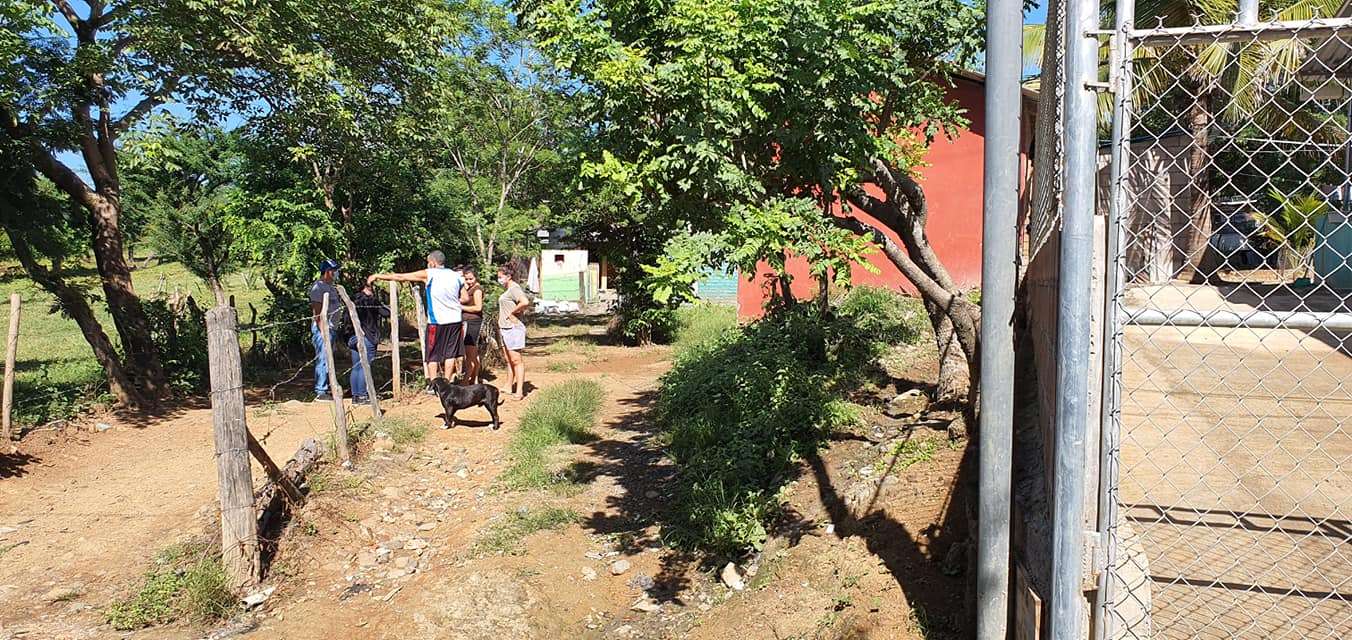 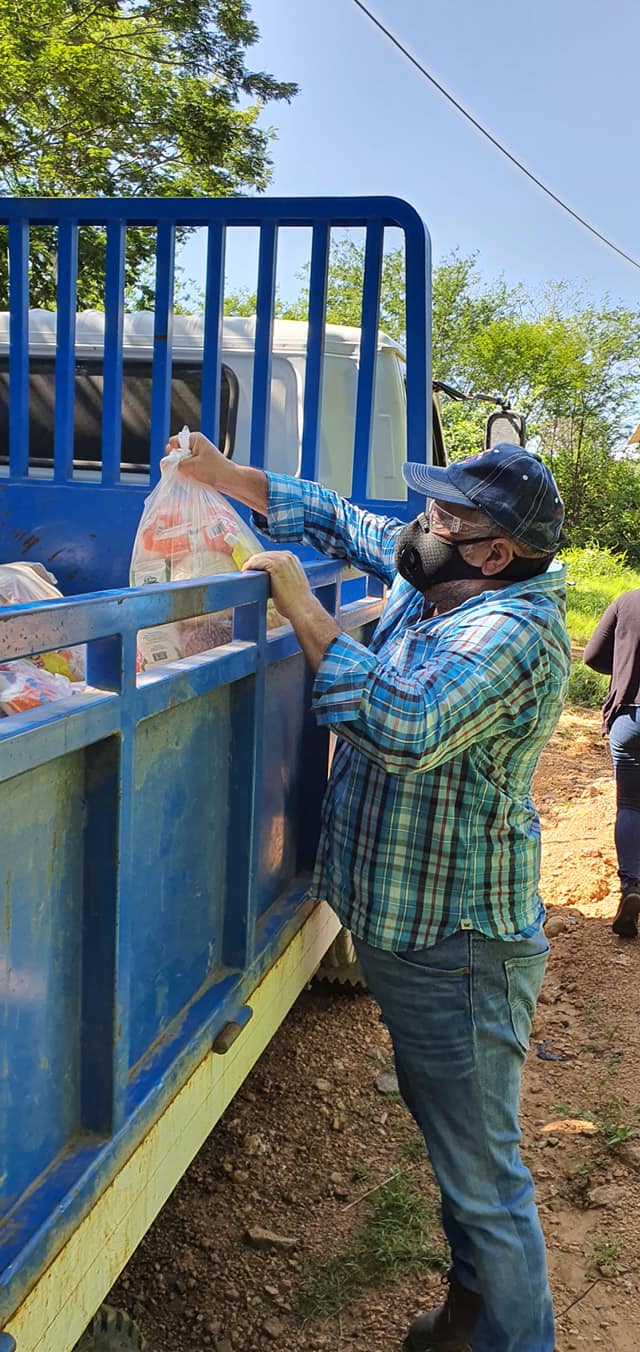 